Новый сервис поможет сформировать сведения о трудовой деятельности 19 января 2021г., ЧугуевкаУПФР по Чугуевскому району Приморского края информирует о реализации на официальном сайте Пенсионного фонда Российской Федерации нового сервиса по формированию сведений о трудовой деятельности.Получить эту информацию можно в режиме онлайн (в разделе Электронные услуги и сервисы ПФР – Личный кабинет гражданина – Электронная трудовая книжка – Заказать справку). Документ СТД-ПФР сохраняется в pdf-формате и отражается в разделе «История обращений».Указанный раздел содержит сведения о периодах работы зарегистрированного лица до 31 декабря 2019 г. включительно, учтенных на его индивидуальном лицевом счете на основании сведений индивидуального (персонифицированного) учета, представленных страхователем.Получить информацию о состоянии своего лицевого счёта в ПФР, проверить, перечислил ли работодатель страховые взносы, записаться на приём и заказать нужные документы теперь также возможно и в мобильном приложении «ПФР Электронные сервисы».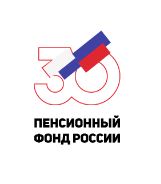  ГОСУДАРСТВЕННОЕ УЧРЕЖДЕНИЕ – УПРАВЛЕНИЕ ПЕНСИОННОГО ФОНДАРОССИЙСКОЙ ФЕДЕРАЦИИ ПО ЧУГУЕВСКОМУ РАЙОНУ ПРИМОРСКОГО КРАЯ